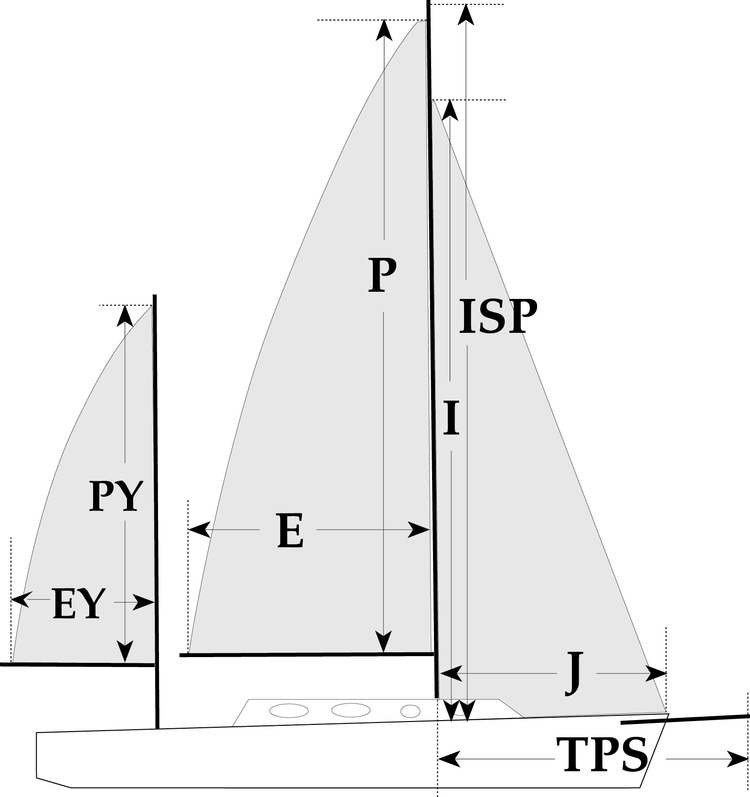 NEED ISP and TPS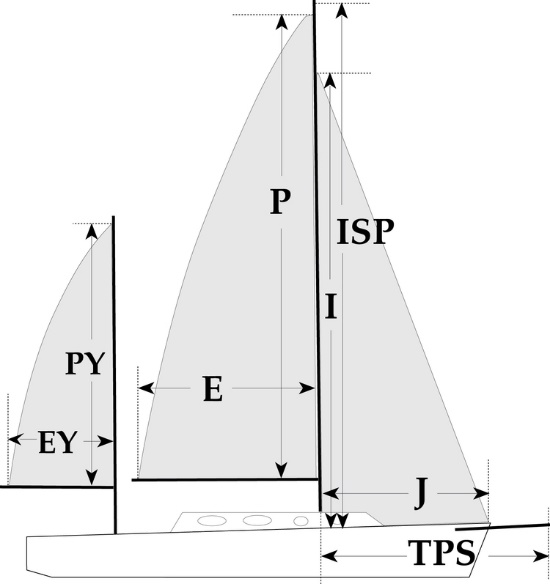  -  - 5000932 MikeS0Sail LayoutNot Yet PostedS1Size of Headsail (110, 135, 150 etc.)"Asymmetrical SpinnakerS2Luff Length, Max Hoist, B measurementsailmaker HELP S3Leech LengthsailmakerS4Foot LengthsailmakerS5Tack and Head FittingsO-RingsS6Vessel "ISP" Measurement???HELP S7Vessel "TPS" Measurement??? HELP S8Calculated Forestay LengthSailmakerS9Masthead or Fractional Spinnaker ???? S10Tack up for Code 0'sN/AS11Correct Size for A/Spin or S/SpinN/A S12LPN/A HELP S13Cut TypeFull RadialS14U/V CoverN/A S15Luff TypeFreeS16Furler NameNoneS17Sail AreaN/A S18Cloth WeightContender Maxlite 150S19Sail ColorsTo be providedHELP S20Sail Numbers and Color (red, blue or black)NoHELP S21Sail LogoNoS22Sail Sock (White is std Color)YesS23Sail Sock LengthSailmakerS24Wire SizeN/AS25Sail Sock Color??? HELP S26Specialty SailHELPS27ScoreHELPCustomer Note: All details we can check as sailmakers are based on accurate vessel I and J Measurements HELP 